ExerciseSignificance of the Income StatementLet’s continue to look at Income Statements. Here’s the example from our lesson: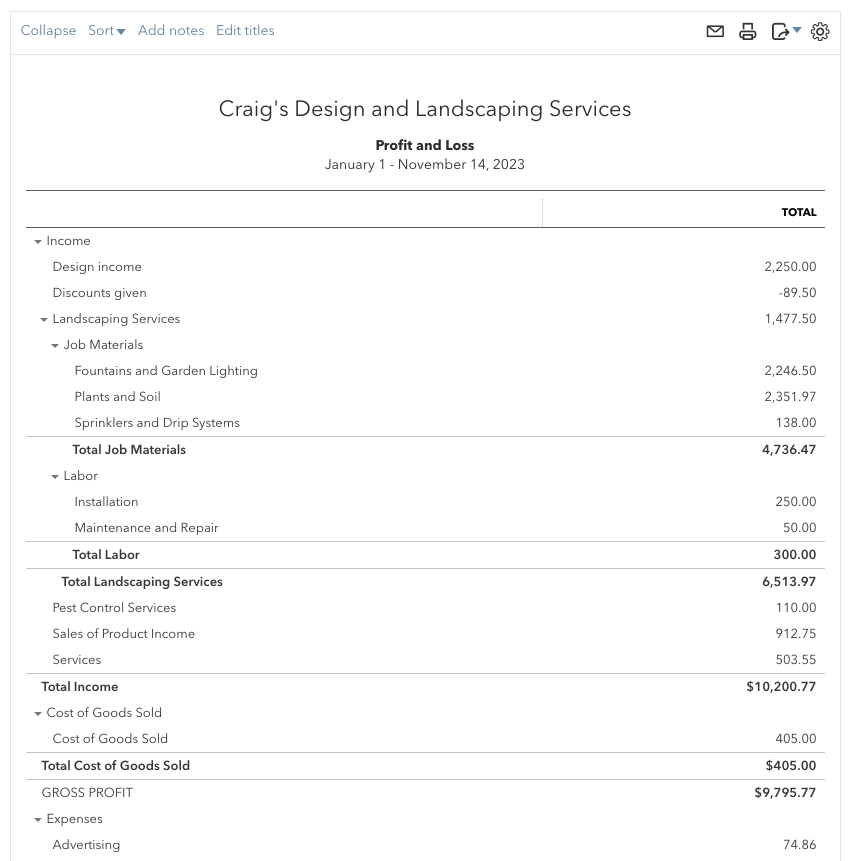 You can also view the QuickBooks Online demo file from our lessons at the following link: https://qbo.intuit.com/redir/testdriveYou can see multiple accounts listed below Income, including ‘Design income’ and ‘Landscaping services’ (which has its own sub-accounts). Why are these accounts important? Why is it helpful to view them on this statement?Using the online demo file, choose an expense account and click on its dollar amount on the right-hand side for that account. What do you see?